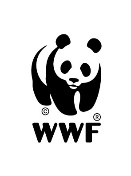 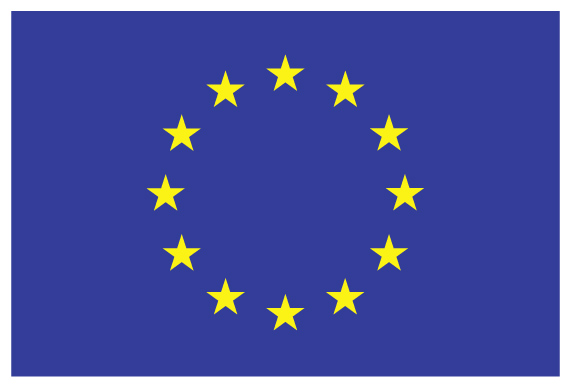 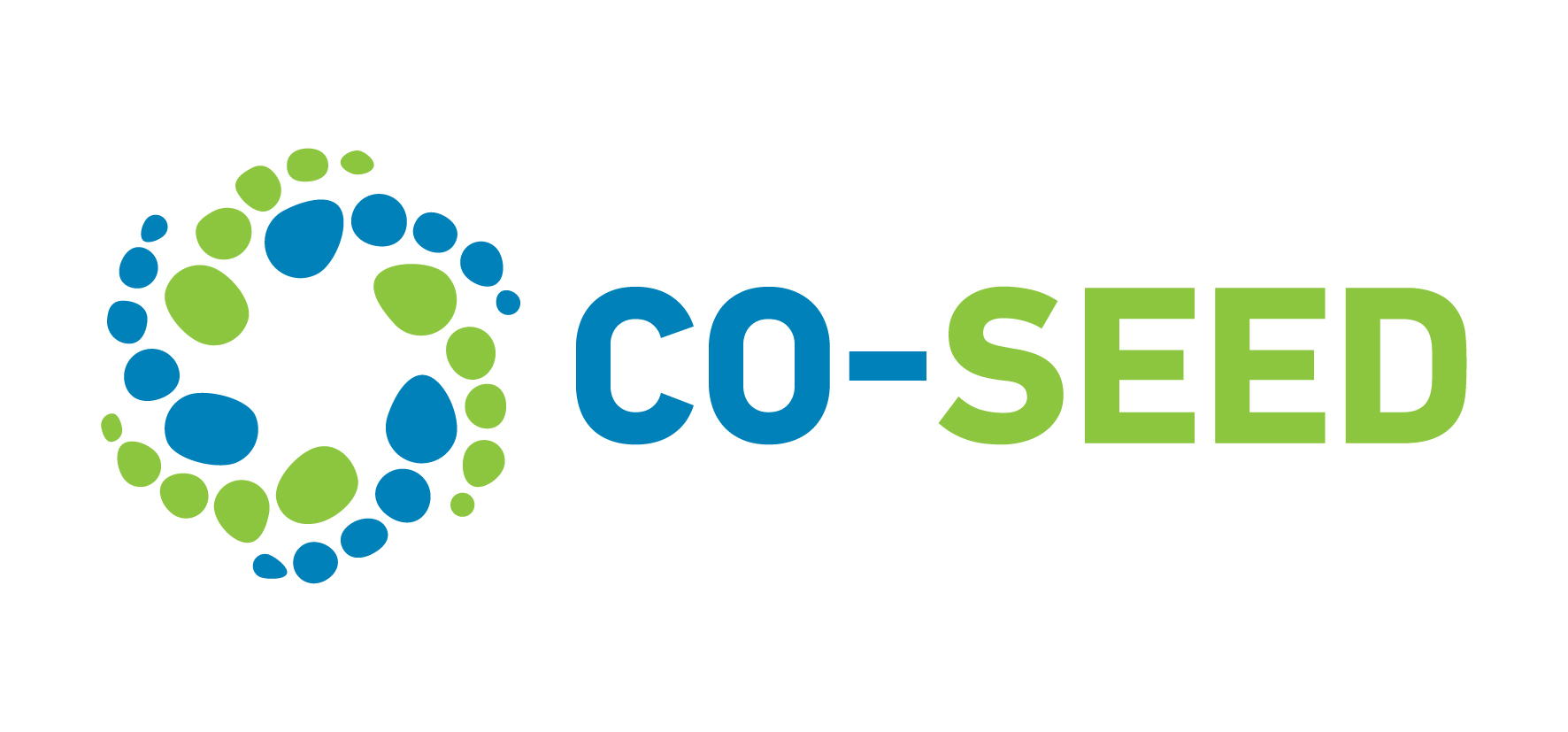 Sivil ToplumKapasite Geliştirme ve SavunuculukHibe Programı 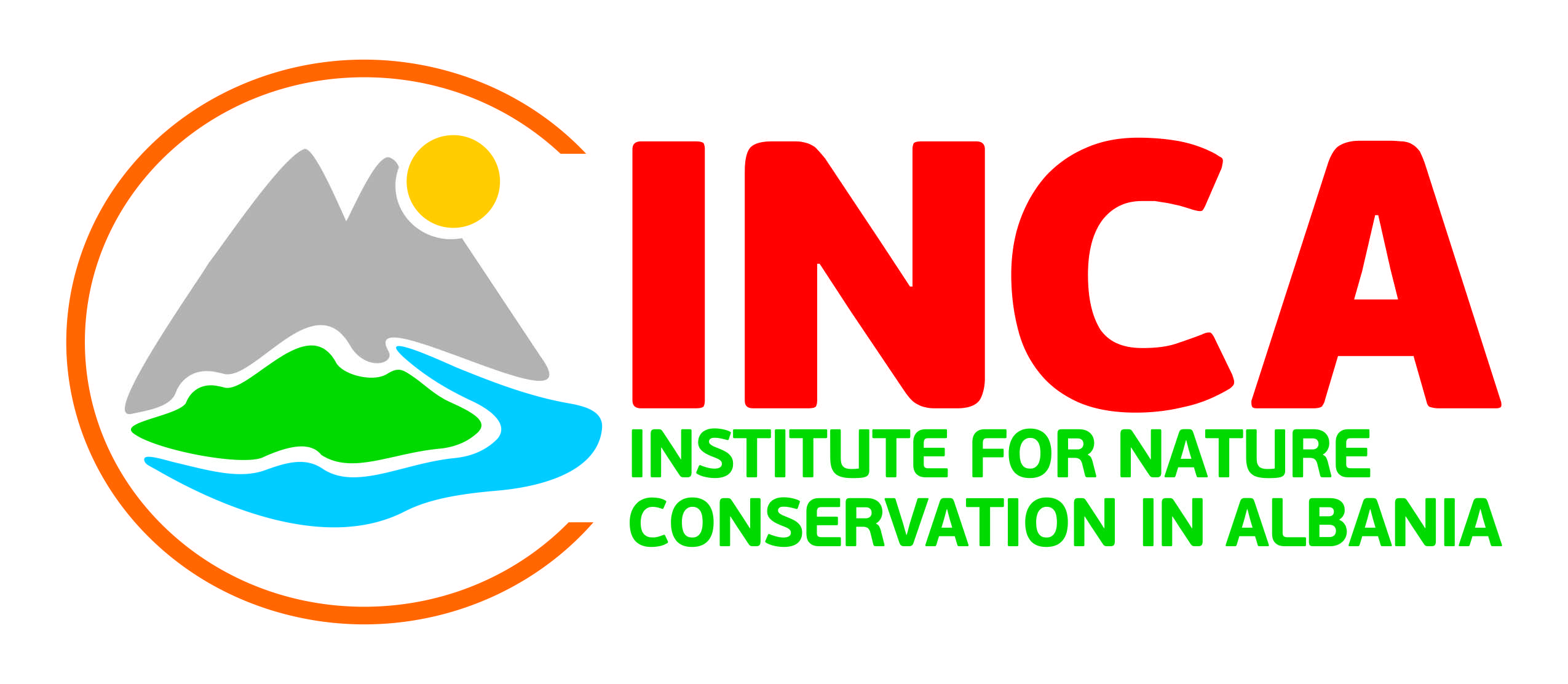 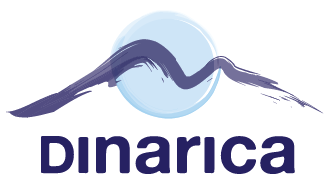 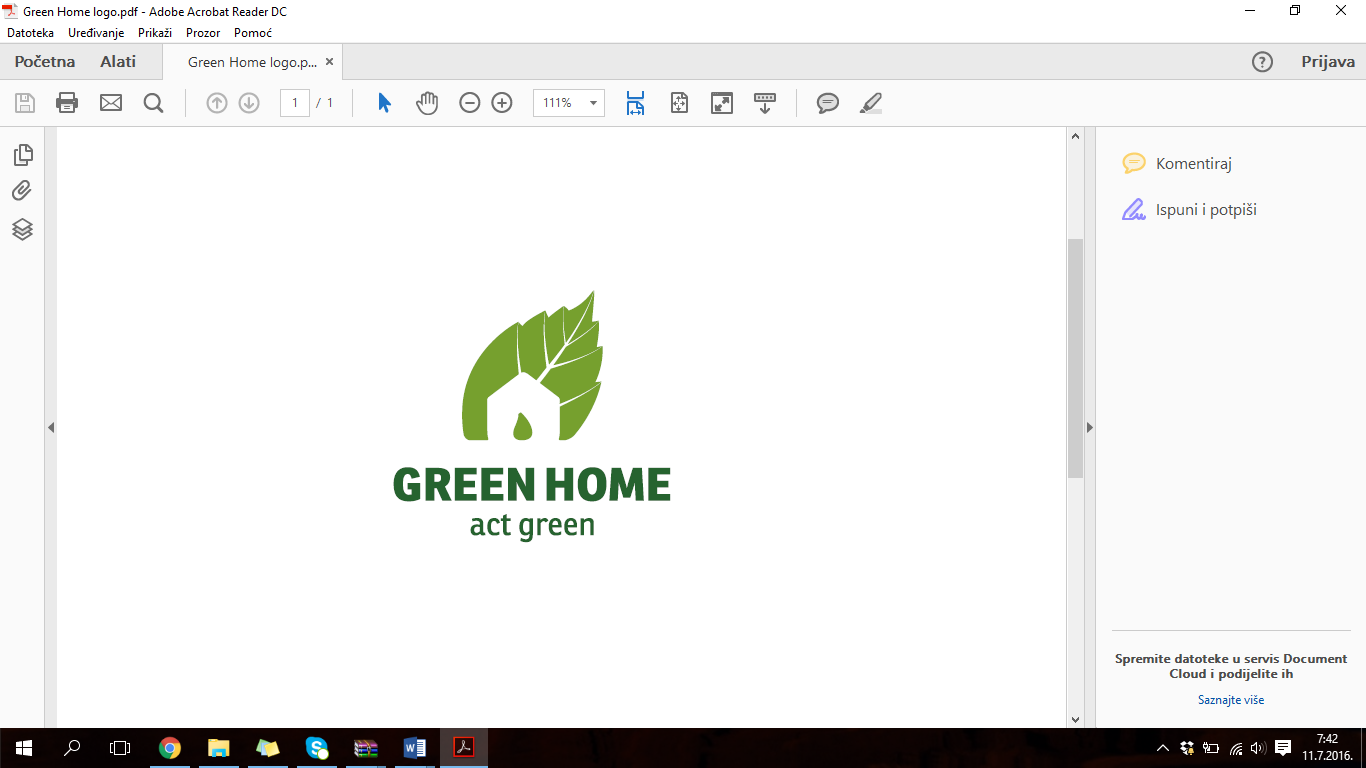 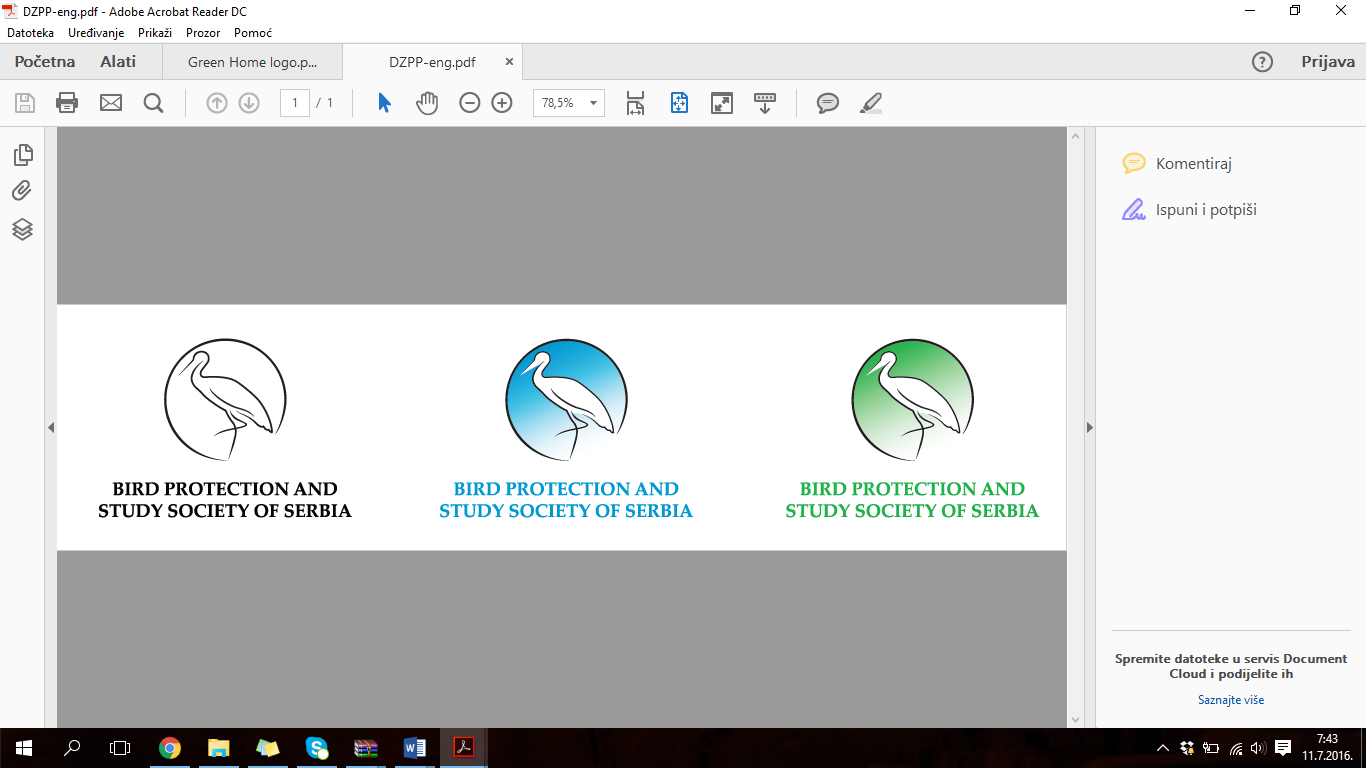 Sivil Toplum Kapasite Geliştirme ve Savunuculuk Hibe ProgramıA. Çevreye Uyumlu Sosyo-Ekonomik Kalkınma için Sivil Toplum Hareketi (CO-SEED)Azalan doğal kaynaklar, biyolojik çeşitliliğin kaybı ve iklim değişikliği, ekonomik refahımızın temelleri ve insan varlığı için gerekli çevresel koşullar için ciddi bir tehdit oluşturmaktadır. Bütün bu problemler, doğal kaynakların aşırı kullanımından kaynaklanmakta olup tabiat varlıklarının kullanımı planlanırken sürdürülebilir kalkınma ilkeleri izlenerek çözümlenebilirler. Bu kapsamda, Çevreye Uyumlu Sosyo-Ekonomik Kalkınma için Sivil Toplum Hareketi Projesi, sivil toplum kuruluşları ve basının konuya dikkatinin çekilmesini kapsayan, geliştirilmiş düzenleyici çerçeve ve daha fazla katılımcı ve şeffaf karar alma süreçleri ile toplumun geneli için faydalı olacak şekilde doğal kaynakların sürdürülebilir yönetimine katkıda bulunmayı hedeflemektedir.Proje, resmi olarak Şubat 2016 tarihinde başlamış olup, süresi 36 aydır. Arnavutluk,  Bosna-Hersek, Karadağ, Sırbistan ve Türkiye olmak üzere beş yararlanıcı ülkeyi kapsamaktadır. Proje ortakları:WWF-Türkiye, Türkiye, Proje Koordinatörü;Green Home ( Zeleni Dom – Green Home Udruzenje), Karadağ;  BPSSS (Sırbistan Kuş Koruma ve Araştırma Derneği), Sırbistan;Dinarica ( Udruga Dinarica), Bosna-Hersek;INCA (Arnavutluk Doğayı Koruma Enstitüsü), Arnavutluk;WWF-Adria (Doğa ve Biyolojik Çeşitliliğin Korunması Derneği), Hırvatistan.Proje dahilinde, finansal destek sağlanarak beş ülkenin her birinin sivil toplum kuruluşlarının (STK’ler) kapasite geliştirmesi hedeflenmiştir. Sonuç olarak, ÇED/SÇD halkın katılımı toplantılarında sağlam değerlendirme yapabilmeleri ve lobi faaliyet kapasitelerini güçlendirerek görüşlerininin arkasında yapıcı bir şekilde durabilmeleri için yararlanıcı STK'ler bilgilerini ve teknik altyapılarını geliştirecekltir. Yararlanıcı STK’ler ana proje faaliyetlerine katılarak proje ortakları ile birlikte bölgesel bir ağ oluşturacaklardır.1. Programın AmacıDoğal kaynakları etkileme ihtimali olan her önerilen girişimin planlama aşamasında sürdürülebilirliğin değerlendirilmesi, en iyi uluslararası  ve uzun vadeli AB hukuki uygulamasıdır2, ve bu da projeler için Çevresel Etki Değerlendirmesi (ÇED’ler) ve plan ve programlar için ise Stratejik Çevresel Değerlendirme (SÇD’ler) yoluyla elde edilir. Kapsamlı, objektif, şeffaf ve etraflı değerlendirmelerin sağlanması için karar alma süreçleri ilgili ve etkilenen tarafların proje, plan veya program ile ilgili görüşlerini belirtebilecekleri halkın katılmı toplantıları oluşturulmaktadır. Her ne kadar ÇED ve SÇD sadece çevre odaklı görünse de, kırsal ve sosyal gelişim, sürdürülebilir kaynak kullanımı, katılımcı yönetim,  çevresel adalet, vs. gibi geniş bir konu yelpazesine hitap etmektedir. Bu nedenle bu karar alma süreçlerinde sivil toplumun katılımı, katılımcı demokrasilerin kuvvetlendirilmesi, bir toplumun geleceğini etkileyen kararlarda aidiyet duygusunun artması ve sürdürülebilir kalkınmanın başarılmasında katkı sahibi olunması açısından önem taşır. Programın global hedefi sivil toplum ve çoğulcu basın için etkinleştirici bir yasal ve finansal ortamı teşvik ederek sivil toplum ve basın kuruluşlarının etkin ve sorumlu kuruluşlar olmalarının sağlanması ve siyasette ve karar alma süreçlerinde etkili hükümetlerle diyalog oluşturma kapasitelerinin geliştirilmesi ve vatandaş ve toplumun geneline yönelik icraatlarından sorumlu olmaları için güçlendirilmeleridir. Spesifik hedef, programın sonunda beş ülkedeki sivil toplum kuruluşlarının, kamu yetkili makamları ve profesyonel şirketler ile birlikte, diğerlerinin yanısıra, artan basın ilgisi vasıtasıyla ÇED’ler ve SÇD’ler ile ilgili karar alma ve kendi ulusal yasama revizyon süreçlerinde eşit paydaş olarak çalışmalarıdır.2. Çalışmanın Beklenilen SonuçlarıHedefe ulaşmanın altında yatanlar Çalışmanın düzgün bir şekilde yürütülmesi için dört spesifik sonuçta toplanmıştır: STK'lerin lobicilik ve savunuculuk hususlarında kapasitelerinin geliştirilmesi ÇED’ler ve SÇD’ler için düzenleyici çerçevenin geliştirilmesi ÇED/SÇD halkın katılımı toplantılarını etkileme STK’lerin katılımının önemini yansıtarak halkın katılımı süreçlerinde sorunların altını çizme kapasitelerini arttırarak basının dikkatini çekmek  2 Çevre ile ilgili belirli kamu ve özel prjelerin etki değerlendirmelerine ilişkin 2014/52/EU sayılı yönerge; çevre ile ilgili belirli plan ve programların etki değerlendirmelerine ilişkin 2001/42/EC sayılı yönergeSivil Toplum Kapasite Geliştirme ve Savunuculuk Hibe ProgramıB. 1. Programın Hedefleri ve ÖncelikleriProgram, beş ülkenin her birinden ilgili konularla ilgilenen ve Hibe Programı vasıtasıyla verilecek finansal desteğin yararlanıcısı olacak sivil toplum kuruluşlarının kapasitesini geliştirmeyi hedeflemektedir.Bu Programdaki faaliyetlerin amacı,ÇED/SÇD kamu istişarelerinde sağlam değerlendirme yapabilmeleri için yararlanıcı STK'lerin bilgilerinin ve teknik altyapılarının geliştirilmesi,Lobi faaliyet kapasitelerini güçlendirerek görüşlerininin arkasında yapıcı bir şekilde durabilmelerinin sağlanmasıdır. (finansal destek alan STK’ler kapasite geliştirme etkinliklerine katılacaklardır.) Sivil Toplum Kapasite Geliştirme ve Savunuculuk Hibe Programı seçilmiş kuruluşların aktif olarak politika ve savunuculuk yapmaları için kapasitelerini güçlendirmek amacıyla tasarlanmıştır. Bu, politika ve savunuculuk konularında kapasite geliştirme eğitimleri sağlanarak ve ÇED ve SÇD karar alma süreçlerinde kazanılan bilginin uygulamaya konulması için fırsatlar sayesinde gerçekleştirilecektir.Proje ortakları ve yararlanıcı STK’ler arasında fikir ve en iyi uygulamaların paylaşılması kolaylaştırılarak, bilginin yayılması için çalıştaylar ve eğitimler bölgesel olarak gerçekleştirilecektir. Yararlanıcı STK’ler kazandıkları bilgi ve tecrübeyi görevdeş/yerli STK’lere aktaracaklardır.B.2. Proje GöstergeleriSivil Toplum Kapasite Geliştirme ve Savunuculuk Hibe Programı aşağıdaki proje göstergelerine ulaşmayı hedeflemektedir. Muhtemel başvuru sahipleri proje hedeflerinin bu göstergeler ile nasıl örtüştüğünü belirtmeleri gerekmektedir.STK’lerin ÇED ve SÇD kamu istişarelerine katılımı ve aktif etkileşimin artması Yerel/ulusal basının STK’lerin kamu yetkili makamları ile müzakerelerini takip etmesiSTK’lerin doğal kaynakların sürdürülebilir kullanımı ile ilgili karar alma süreçlerine dahil olmasının basında daha fazla yer almasıSTK’lerin katılım ve lobicilikte kapasitesinin ve otonomisinin artmasıSTK’lerin, kamu yetkili makamların ve profesyonel şirketlerin kapasitelerinin ÇED ve/veya SÇD’nin bütünlüğünün değerlendirilmesi için artmasıKatılımcı bir süreçte düzenleyici bir çerçeve sağlamak için bir yol haritasının oluşturulmasıÇED ve SÇD için politika önerilerinin kamu yetkili makamlarına sunulmasıB.3. Genel ÇerçeveSivil Toplum Kapasite Geliştirme ve Savunuculuk Hibesi Çevreye Uyumlu Sosyo-Ekonomik Kalkınma için Sivil Toplum Hareketi projesine katılımda bulunan beş ülkede verilecektir. Uygun şartlara sahip kuruluşlar tek başlarına başvurabilecekleri gibi bir ulusal ve/veya uluslararası ortaklıklar da kurabilirler. Her bir muhtemel kuruluş, kuruluşlarının resmi olarak kayıtlı olduğu ülkede başvurusunu yapacaktır. Hibe alanlar kayıtlı oldukları ülkedeki Ulusal Proje Sorumlusuna sorumlu olacaklardır.Kendi faaliyetlerini tertiplemenin yanısıra, yararlanıcı STK’ler bu fonları katılımcı ülkelerde proje kapsamında gerçekleştirilecek iki teknik eğitim ve iki ağ oluşturma etkinliğine katılım masraflarını karşılmak için kullanacaklardır. Hibe alanların ayrıca ÇED ve SÇD’lerin halkın katılımı toplantılarını (eğer varsa) takip edip katılmaları kuvvetle teşvik edilmektedir.Hibeler toplamda en az 15 kuruluşa verilecek olup, böylece her bir başvuru sahibi Arnavutluk, Bosna-Hersek, Karadağ, Sırbistan ve Türkiye’deki ortakları ile ulusal ve uluslararası düzeyde değerlendirilecektir. Muhtemel kuruluşlar çalışmalarının etkisini başvuru yapmadan önce ulusal ve/veya uluslararası ortaklıklar kurarak artırmaları teşvik edilmektedir. Eşit koşullar oluşması durumunda, ortaklıklı başvurulara öncelik verilecektir.B.4. Seçilme Niteliği Finansal destek için aşağıdaki beş ülkede kayıtlı kuruluşlar seçilme niteliğine sahip olacaktır: Arnavutluk, Bosna-Hersek, Karadağ, Sırbistan ve Türkiye.Seçilme niteliğine sahip kuruluşlar aşağıdaki sivil toplum kuruluşlarından herhangi biri olabilir: hak temelli kuruluşlar,toplum temelli kuruluşlar,hükümet dışı kuruluşlar,çevre ve doğa, veya katılımcı yönetim/ demokratikleşme konularında aktif sivil girişimlerBaşvuru sahiplerinin,ulusal kayıt örneği ile doğrulanmış olmak üzere, en az 2 yıldır aktif olmaları,çevre ve doğayı koruma veya toplumun katılımcı yönetimi/demokratikleşmesi konularında (lobicilik, vatandaş farkındalığının artırılması ve yeterlilik, halkın katılımını teşvik etmek, şeffaflık, bilgi erişimi, siyasi temsil gibi) geçmişte gerçekleştirilen projeler/aktivitelerin bir listesi ve özeti ile doğrulanmış çevre koruma konusunda bir performans geçmişine sahip olmaları;hibe alan Kuruluşun Proje Müdürünün aşağıda listelenen kapasite geliştirme etkinliklerine aktif olarak katılabilmesi, uluslararası ortaklarla yakın ilişki kurabilmesi ve bilgi mübadelesinde bulunabilmesi için İngilizce dilinde yeterli düzeyde  iletişim kurabilmesi gerekmektedir. Kapasite Geliştirme Etkinlikleri Zaman ÇizelgesiHibe alan Kuruluşun Proje Müdürü aşağıdaki etkinliklere katılmakla yükümlüdür. Başvuru sahipleri bu etkinlikler için seyahat ve konaklama giderlerini başvurularında bütçelendirmeleri gerekmektedir.3 günlük ağ oluşturma toplantısı ile savunuculuk ve lobicilik konularında kapasite geliştirme çalıştayı, İstanbul, Kasım 20162 günlük ÇED ve SÇD süreçlerine katılım eğitimi, Arnavutluk, Aralık 20162 günlük Hazırlanan ÇED ve SÇD’lerin değerlendirilmesinde yeterlilik eğitimi, Sırbistan, 2017 yılı içerisinde yapılacaktır, 2 günlük ağ oluşturma toplantısı, Karadağ, 2018 yılı içerisinde yapılacaktır.* Hibe alanların ayrıca ÇED ve SÇD’lerin eğer varsa kamu istişarelerine katılmaları kuvvetle teşvik edilmektedir.B.4.1. OrtaklıklarKuruluşlar, projelerinin etkisini ve hibe alma şanslarını arttırmak için ulusal, bölgesel ve/veya uluslararası ortaklıklar kurabilirler. Bir ortak ile başvurulması durumunda, tek bir başvuru formu, iş planı ve bütçenin sunulması gerekmekte olup, ortakların her birinin kuruluşları ile ilişkili olduklarına dair yasal dokümanlarını ayrı ayrı sunması gerekmektedir. Bütçe, her bir ortağın finansal sorumluluklarını bireysel olarak yansıtmalıdır. Ortaklıkların, projeye bireysel uzmanlık getirerek gerekli sorumluluğu üstlenen, yürürlüğe koyulmak üzere etkin ve birleşik bir proje fikri ve planı oluşturan her bir ortak ile ilgili olarak, sağlam gerekçelere sahip olmaları gerekmektedir.Uluslararası temelde kurulmuşsa, ortaklıktaki lider başvuru sahibinin başvuruyu yasal olarak kayıtlı olduğu ülkede sunması gerekmektedir.B.5. Giderlerin GeçerliliğiB.5.1. Finansman için Uygun FaaliyetlerBaşvuru sürecinde başvuru sahibi kuruluşların bu Faaliyetlerin altında tamamlayıcı ve devam niteliğinde ve aşağıdaki tipteki faaliyetler ile uyumlu olan başka faaliyetleri de sunmaları gerekecektir:Eğitim faaliyetleri, çalışma ziyaretleri ve saha gezileri;İrtibat kurulmasının kolaylaştırılması, farklı paydaşlar arasında istişare ve görüşmeler;Paydaşlar ile istişarenin desteklenmesini hedefleyen iletişim ve bilgi aktiviteleri;Yuvarlak masa toplantı organizasyonları, çalıştaylar ve seminerler;Yasa taslağı veya mevzuat önerileri hazırlama;Kabul edilen yasa ve düzenlemelerin yürürlüğe girmesinin teşviki;Mevcut mevzuatın revizyonu ve yeni mevzuatın AB standartları ve gereklilikleri doğrultusunda kabul edilmesi için savunuculuk;Politik taraflar, parlamenter grupları veya yasama organları ile diyalogların kurulması;ÇED/SÇD karar alma süreci ile ilgili paydaşlarla diyaloğun kurulması;Görevdeş STK’ler veya başka alanlarda aktif olan, ÇED/SÇD karar alma sürecine değer katacak ilgili spesifik bilgi / tecrübe sahibi olabilecek STK’ler ile diyaloğun kurulması;Bağımsız uzmanlar ile ortak çalışma;Kamu farkındalığı yaratma kampanyaları.Program altında gerçekleştirilecek bütün harcamalar KDV’den muaf olduğundan giderlerin KDV hariç bütçelenmesi gerektiği hususuna dikkatinizi çekeriz.B.5.2. Finansman için Uygun Olmayan FaaliyetlerAşağıda listelenen faaliyetlerin Hibe Programı tarafından finansmanı gerçekleştirilmeyecektir:Borçlar ve zarar veya borçların karşılığı; Faiz borçları;Başka bir çerçevede finanse edilmiş kalemler;Arazi veya bina satın alımları;Kambiyo zararları;Vergiler;Üçüncü taraflara verilen krediler.B.6. Hibe Türü ve MiktarıSivil Toplum Kapasite Geliştirme ve Savunuculuk Hibesi ile beş ülkede toplamda 252,000 Avro verilecektir. Arnavutluk, Bosna-Hersek, Karadağ, Sırbistan ve Türkiye’de en az 15 kuruluş hibe alacağından başvurular ulusal ve uluslararası düzeyde değerlendirilecektir.Hibe sadece finansal olacaktır; B.4. Seçilme Niteliği başlığı altında yer alan zorunlu kapasite geliştirme etkinlikleri için seyahat ve konaklamanın bütçelenmesinden ayarlanmasına kadar,  başvuru sahipleri sorumlu olacaktır.Hibe ödemesi yerel para biriminde transfer edilecek ve mevcut fonların kapsamında sunulan bütçeyi kapsayacaktır. Başvuru sahiplerinin Avro para biriminde hazırlanmış bütçe sunmaları gerekmektedir.B.7. Coğrafi ErişimProje, Arnavutluk, Bosna-Hersek, Karadağ, Sırbistan ve Türkiye dahilinde ulusal, bölgesel veya uluslararası düzeyde yürürlüğe girebilir.B.8. Hibe Zaman ÇizelgesiHibe alacak Projeler 1 Kasım 2016 ila 31 Ekim 2018 tarihleri arasında yürütülmelidir. .B.9. GörünürlükHibe alanlar kendi ülkelerindeki Ulusal Proje Sorumlusu tarafından belirlenen görünürlük kurallarına uymak zorunda olacaklardır.BaşvurularNasıl Başvurulur?Başvurular ve bu kılavuzda bahsi geçen bütün destekleyici dokümanların 25 Ağustos 2016 tarihine kadar stkhibeprogrami@wwf.org.tr adresine gönderilmesi gerekmektedir. Sadece bu kılavuzda listelenen belgeler ile kontrol listesinde listelenen formlar değerlendirilecektir. Başvuru formunda özellikle belirtilmediği sürece ilave doküman göndermeyiniz. Muhtemel başvuru sahipleri Hibe Programı veya iletilecek dokümanlar ile ilgili sorularını 11 Ağustos’a kadar yukarıda verilen email adresine gönderebilirler.* Bir ortak ile başvurulması durumunda, tek bir başvuru formu, iş planı ve bütçenin sunulması gerekmekte olup, ortakların her biri kuruluş ile ilişkili olduklarına dair yasal dokümanlarını ayrı ayrı sunmaları gerekmektedir. Bütçe, her bir ortağın finansal sorumluluğunu bireysel olarak yansıtmalıdır.*Konsept proje teklifi talep edilmeyecektir. Başvuruyu takiben, başvuru sahipleri başvuru formunda herhangi bir değişiklik yapma hakkına sahip olmayacaklardır; ancak başvurunun yapıldığı ülkenin Ulusal Proje Sorumlusu gerektiği noktada daha detaylı açıklama sağlanması için başvuru sahibi ile temasa geçebilir.* Başvurular, proje hedeflerinin bu kılavuzun B.2. Proje Göstergeleri altında listelenen Hibe Programı Göstergeleri ile örtüştüğünü yansıtması gerekmektedir.* Başvuru sahipleri 1’den fazla proje başvurusunda bulunabilir; kuruluş başına ortaklı veya ortaksız sadece bir proje hibe almaya hak kazanacaktır.C.2. Seçim Süreci ve PuanlamaBaşvurular, projenin hedeflerine olan uygunluğuna göre ve Proje Göstergelerini ne kadar etkili bir şekilde yansıttıklarına göre değerlendirilecektir. Başvurular ulusal, bağımsız bir danışma kurulunun değerlendirmesi ve puanlamasını takiben beş katılımcı ülkeden uluslararası başvurular arasında değerlendirmeye alınacaktır.Değerlendirmelerin tamamlanması ve duyurunun 23 Eylül 2016 tarihinde gerçekleştirilmesi beklenmektedir.C.2.1. PuanlamaDeğerlendirme kriteri bölümlere ve alt bölümlere ayrılmıştır. Her bir alt bölüme aşağıdaki esaslara göre 1 ila 5 arasında bir puan verilecektir:1=çok zayıf; 2=zayıf; 3=orta; 4=iyi; 5=çok iyi.En az 70 puan alan projeler mevcut fona bağlı olarak, hibe almaları için önerilecektir.Bu değerlendirme tablosundaki puanların bazıları, projelerin olumlu yönlerini tartabilmek amacıyla iki kez verilmiştir.C.2.2. Değerlendirme TablosuC.3. Hibe Sözleşmesi ve ÖdemelerHibe sözleşmeleri ve ödemeler Ekim 2016 tarihinde gerçekleştirilecektir. Proje teklifi ve bütçeye bağlı olarak hibe ödenekleri tek ödeme olarak veya iki bölümde transfer edilebilir. Başvuru sahipleri başvuruları ile birlikte bütçelerini Avro olarak göndermeleri gerekmekte olup, ödemeler yerel para biriminde gerçekleştirilecektir.C.4. RaporlamaHibe alanlar Teknik Raporları aşağıdaki tarihlere kadar sunmaları gerekmektedir:1 Şubat, 2017 (Kasım, 2016 – Ocak, 2017 dönemi için)1 Mayıs, 2017 (Şubat – Nisan, 2017 dönemi için)1 Ağustos, 2017 (Mayıs – Temmuz, 2017 dönemi için)6 Kasım, 2017 (Projenin ilk yılını kapsayan Yarı-Dönem Raporu)1 Şubat, 2018 (Kasım, 2017 – Ocak, 2018 dönemi için)1 Mayıs, 2018 (Şubat – Nisan, 2018 dönemi için)1 Ağustos, 2018 (Mayıs – Temmuz, 2018 dönemi için)12 Kasım, 2018 Projenin nihai raporuHibe alanlar Finasal Formları aşağıdaki tarihlere kadar sunmaları gerekmektedir:6 Kasım, 2017 (Projenin ilk yılı için)12 Kasım, 2018 Projenin nihai raporu* Ulusal Proje Sorumlusu proje faaliyetleri ile ilgili olarak belirli dönemler için bilgi talep edebilir.C.5. İzleme ve DeğerlendirmeUlusal Proje Sorumlusu hibe döneminde projelerin ilerlemesini değerlendirecektir.Ulusal Proje Sorumlusu ile düzenli olarak iletişim kurulacaktır. Telefon görüşmeleri, email yazışmaları ve güncellemelere ilave olarak proje faaliyetleri, diğer paydaşlarla STK ilişkileri ve hibenin finansal yönetimini izlemek için denetleme ziyaretleri gerçekleştirilecektir. Proje hedeflerine ulaşmak için, Ulusal Proje Sorumlusu hibe alanlar ile mutabık kalarak iş planında düzenlemeler önerebilir.Başvuru sahiplerinin proje tasarımlarındaki başarı göstergeleri ve ölçme yöntemlerinden bahsetmeleri gerekmektedir. Ulusal Proje Sorumlusu, proje faaliyetlerinin sonuçlarını/çıktılarını izlemek için bu göstergeleri ve proje süresince toplanan her türlü veriyi değerlendirecektir.İlk yılın sonunda bir yarı-dönem değerlendirme toplantısı, hibe döneminin sonunda ise bir nihai değerlendirme toplantısı gerçekleştirilecektir. Proje sonuçları, Çalışmaya sağlanan genel katkıya ilave olarak hibe sahibinin proje teklifindeki başarı göstergeleri kapsamında değerlendirilecektir.Ekler:Başvuru Formu İş PlanıBütçe ÖrneğiTeknik Rapor ÖrneğiFinansal Rapor ÖrneğiKontrol ListesiBölümMaksimum Puan1. Mali ve işletmesel kapasite151.1 Başvuru sahibinin (ve ortaklarının) yeterli tecrübesi var mı? (özellikle bahsi geçen hususlarda)51.2 Başvuru sahibinin (ve ortaklarının) yeterli teknik uzmanlığı var mı? (özellikle bahsi geçen hususlarda bilgi)51.4 Başvuru sahibinin istikrarlı ve yeterli insan kaynakları ve mali kaynakları mevcut mu?52. Uygunluk252.1 Proje teklifi, hedeflere ve proje teklif çağrısının proje göstergelerinin biri veya daha fazlasına ne kadar uygundur?5 x 22.2 Proje teklifi, hedef ülkeye/ülkelere veya bölgeye(lere) özgü ihtiyaç ve kısıtlamaları ile ne kadar alakalıdır? (diğer girişimlerin tekrarından ve sinerjisinden kaçınılması da dahil)5 x 22.3 İlgili taraflar net bir şekilde tanımlanmış mıdır ve stratejik olarak seçilmiş midir (nihai yararlanıcılar, hedef gruplar)? İhtiyaçları açık bir şekilde tanımlanmış mıdır ve teklif bunlara uygun bir şekilde hitap etmekte midir?53. Metodoloji30 3.1 Teklif edilen faaliyetler uygun, pratik mi ve hedefler ve beklenen sonuçlar ile uyumlu mu?53.2 Çalışmanın genel tasarımı tutarlı mı? (özellikle, ilgili sorunların analizini yansıtıyor mu, dış etkenleri göz önünde bulunduruyor mu ve bir değerlendirme ön görüyor mu?)5 x 23.3 Başvuru sahibi teklif çağrısı kapsamında başka bir yerel, ulusal veya uluslararası kuruluş ile bir ortaklık kurmuş mudur?53.4 Ortağın çalışmaya dahil olma ve katılım derecesi tatmin edici midir?53.5 Teklif, çalışmanın sonucu açısından tarafsız doğrulanabilir göstergeler içermekte midir?54. Sürdürülebilirlik154.1 Çalışmanın hedeflediği gruplara somut bir etkisi olması ihtimali var mıdır?54.2 Teklifin çarpan etkisi olması ihtimali var mıdır? (çalışma sonucunun tekrarlama ve genişletme ve bilginin dağıtılması kapsamı da dahil)54.3 Teklif edilen çalışmanın beklenen sonuçları sürdürülebilir midir:       - mali açıdan (fonlama sona erdiğinde faaliyetler ne şekilde finanse edilecektir?)       - kurumsal olarak (faaliyetlerin devamını sağlayacak yapılar olacak mıdır?)      - politika düzeyinde (uygun olduğu yerde)(çalışmanın yapısal etkisi ne olacaktır – örneğin geliştirilmiş mevzuat, davranış kuralları, yöntemler vs.’ye yol açar mı?)55. Bütçe ve maliyet etkinliği155.1 Tahmini maliyetler ile beklenen sonuçlar arasındaki oran tatmin edici midir?5x25.2 Teklif edilen gider çalışmanın yürürlüğe girmesi için gerekli midir?5Maksimum toplam puan100